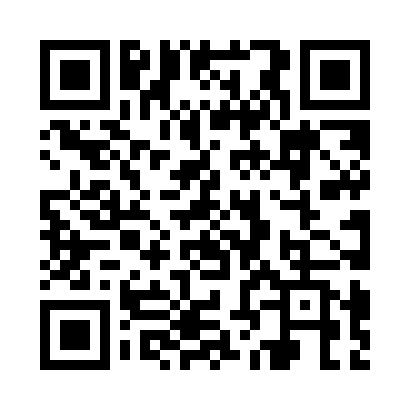 Prayer times for Kosharite, BulgariaWed 1 May 2024 - Fri 31 May 2024High Latitude Method: Angle Based RulePrayer Calculation Method: Muslim World LeagueAsar Calculation Method: HanafiPrayer times provided by https://www.salahtimes.comDateDayFajrSunriseDhuhrAsrMaghribIsha1Wed4:336:231:256:238:2810:112Thu4:316:211:256:238:3010:133Fri4:296:201:256:248:3110:154Sat4:276:191:256:258:3210:165Sun4:256:171:256:258:3310:186Mon4:236:161:256:268:3410:207Tue4:226:151:256:278:3510:218Wed4:206:141:256:278:3610:239Thu4:186:131:256:288:3710:2510Fri4:166:111:256:298:3810:2611Sat4:146:101:256:298:3910:2812Sun4:136:091:256:308:4010:2913Mon4:116:081:256:308:4110:3114Tue4:096:071:256:318:4310:3315Wed4:076:061:256:328:4410:3416Thu4:066:051:256:328:4510:3617Fri4:046:041:256:338:4610:3818Sat4:036:031:256:338:4710:3919Sun4:016:021:256:348:4810:4120Mon3:596:011:256:358:4910:4221Tue3:586:011:256:358:5010:4422Wed3:566:001:256:368:5110:4523Thu3:555:591:256:368:5110:4724Fri3:545:581:256:378:5210:4825Sat3:525:571:256:378:5310:5026Sun3:515:571:256:388:5410:5127Mon3:505:561:256:388:5510:5328Tue3:485:561:266:398:5610:5429Wed3:475:551:266:398:5710:5530Thu3:465:541:266:408:5810:5731Fri3:455:541:266:408:5810:58